 	Operator de date cu caracter personal, înregistrat la A.N.S.P.D.C.P. sub nr. 8341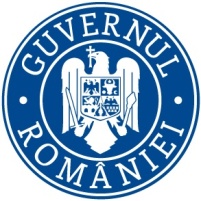 ANEXA 1Lista cu documentele care pot fi puse la dispoziţia cetăţeanului în baza Legii nr. 544/2001 privind liberul acces la informaţiile de interes publicIn baza art. 5 din legea nr. 544/2001 privind liberul acces la informatiile de interes public, informatiilede interes public care se furnizeaza din oficiu sunt:1. Actele normative care reglementeaza organizarea si functionarea autoritatii sau institutiei publice;2. Structura organizatorica, atributiile departamentelor, programul de functionare, programul de audiente al autoritatii sau institutiei publice;3. Numele si prenumele persoanelor din conducerea autoritatii sau institutiei publice si ale functionarului responsabil cu difuzarea informatiilor publice;4. Coordonatele de contact ale autoritatii sau institutiei publice, respectiv: denumirea, sediul, numerele de telefon, fax, adresa de e-mail si adresa paginii de internet;5. Sursele financiare, bugetul si bilantul contabil;6. Programele si strategiile proprii;7. Lista cuprinzand documentele de interes public:a) Rapoarte de sinteza trimestriale;b) Sinteza rezultatelor controalelor / lunar;c) Situatia contractelor individuale de munca / lunar;d) Rapoartele sinteza privind rezultatele obtinute in cadrul Campaniei Nationale privind identificarea si combaterea cazurilor fara forme legale / de cate ori este cazul;e) Raportul anual al activitatii de audit public intern.8. Lista cuprinzand categoriile de documente produse si/sau gestionate, potrivit legii:a) Lista societatilor inregistrate ca agenti de ocupare a fortei de munca;b) Lista agentilor de ocupare a fortei de munca ce nu mai desfasoara activitate.9. Modalitatile de contestare a deciziei autoritatii sau a institutiei publice in situatia in care persoana se considera vatamata in privinta dreptului de acces la informatiile de  interes public solicitate.In baza prevederilor art.6 alin. 1 din acelasi act normativ, informatiile de interes public care se furnizează la cerere sunt:1. Instructiuni ale inspectorului sef;2.Lista angajatorilor aflati in evidenta I.T.M.;3. Documentele necesare luarii in evidenta I.T.M. a angajatorilor;4. Lista angajatorilor care au primit aprobare pentru pastrarea si completarea carnetelor de munca la sediu;5. Metodologia de lucru pentru obtinerea aprobarii de pastrare si completare a carnetelor de munca pentru angajatorii care solicita acest lucru;6. Documentele necesare pentru inregistrarea contractelor individuale de munca,respectiv modificarea, suspendarea si incetarea acestora;7. Numarul carnetelor de munca aflate in getsiunea I.T.M.;8. Autorizatia de protectia muncii– numai cu privire la existenta sau nu a autorizatiei;9. Situatia statistica a accidentelor de munca;10. Numarul sesizarilor penale facute in conditiile legii de I.T.M.;11. Numarul proceselor verbale de constatare si sanctionare a contraventiilor;12. Procesele verbale de cercetare a accidentelor de munca– numai persoanelor implicate in cercetare, inclusiv ascendentilor sau descendentilor victimei, in cazul in care victima a decedat, respectiv institutii ale statului, societati de asigurare;13. Lista agentilor economici autorizati ( toxice, explozive, fitosanitare );14. Lista persoanelor fizice si juridice abilitate sa desfasoare activitati de protectia muncii;15. Raportul desfasurarii Saptamanii Europene;16. Materiale informative ( ghiduri, pliante, brosuri, etc. ) in domeniul de activitate, in masura in care institutia detine astfel de documente;17. Informatii privind nivelurile taxelor care se platesc, in conditiile legii, pentru serviciile prestate de I.T.M.;18. Numarul sesizarilor primite spre solutionare;19. Relatiile de colaborare sau parteneriat cu autoritatile publice din tara saustrainatate;20. Numarul posturilor vacante;21. Certificate / adeverinte in conditiile Ordonantei Guvernului nr. 33/2002. ANEXA 2LISTA CUPRINZÂND CATEGORIILE DE DOCUMENTE PRODUSE ŞI/SAU GESTIONATE, POTRIVIT LEGII, DE ITM SUCEAVA CONFORM ART. 5, LIT. H DIN LEGEA NR. 544/2001 Acte normativeAvizeBorderouri de expediere corespondenţăCarta de audit internChestionare (ex.: chestionar referitor la leziunile profesionale)  Codul de conduită specific domeniului de activitate pentru personalul din cadrul Inspectoratului teritorial de Muncă Suceava Corespondenţă (intra şi inter-instituţională, cetăţeni, persoane juridice)Condică de prezenţă ChestionareDecizii emise de inspectorul general de statDocumentaţii în vederea realizării de achiziţiiDocumente contabile: bilanţul contabil, bugetul de venituri şi cheltuieli, cont de rezultat patrimonial, cont execuţie cheltuieli, cont execuţie venituriDocumente privind organizarea cursurilor de formare şi perfecţionare profesionalăDocumente privind organizarea şi coordonarea campaniilor naţionale Documente privind organizarea şi desfăşurarea concursurilorDosare de achiziţie publicăDosare de cercetare a accidentelor de muncă în domeniul securităţii şi sănătăţii în muncăDosare profesionaleDosare de audit public internDocumente justificative, angajamente bugetare şi legale, ordonanţări de platăInformări (ex.: asupra controalelor tematice ale Inspectoratului Teritorial de Muncă Suceava )Materiale  de informare .Metodologii de lucru, norme interneNote, puncte de vedere, observaţii Petiţii Planuri multianuale şi  anuale de auditProcese verbale de control, note de constatare întocmite de inspectorii de muncă din cadrul Inspectoratului Teritorial de Muncă Suceava, procese verbale de cercetareProceduri de sistem şi operaţional de lucru Programe şi strategii în domeniu Protocoale de colaborare cu diferite autorităţi şi instituţii publice.Rapoarte şi analizeRăspunsuri la petiţii sau alt tip de solicitări provenite de la autorităţi şi instituţii ale statului, persoane juridice, persoane fizice, mass-mediaReferateRegistre de evidenţăRegistre intrare – ieşire corespondenţăRegistrul de evidenţă a cauzelor pe rol la instanţele de judecată Regulamentul intern al Inspectoratului Teritorial de Muncă Suceava Regulamentul propriu de organizare şi funcţionare al Teritorial de Muncă Suceava Situaţii nominale ale posturilor si personalului pe compartimenteSituaţii periodice privind domeniul de activitateStatele de funcţiiState de salarii   43. Contracte colective de muncă și actele adiționale la acestea;   44. Documente privind obținerea reprezentativității sindicatelor și patronatelor;   45. Contractele de stagiu si de ucenicie;   46.	Preluare registre de salariați, eliberare parole Reges și eliberare parole zilieri;   47.	Eliberare adeverințe de vechime și alte adeverințe solicitate;   48.	Informari Revisal (contracte prestări servicii);   49.	Notificări detașare UE și non UE;   50.	Circulare elaborate în vederea aplicării unitare a prevederilor legale din domenii de competență.